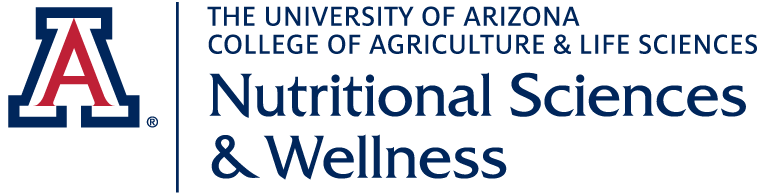 Distance Intern Application Rotation Site InformationApplicant Name: Tentative Start Date:Instructions: This form must be completed and submitted with your ISPP application. Complete the Proposed Rotation Schedule table to outline your proposed schedule for the duration of the ISPP Internship. The tentative start date of the first rotation must be 2-3 month out from the date the application is submitted. Review more detailed rotation information and rotation suggestions on the following pages and fill in the tables providing details about each rotation. Proposed Rotation Schedule:Note: Multiple rotations may be completed in the same facility when appropriate. For example, and intern may complete MNT 1, MNT 2, Outpatient, and Foodservice Management in the same large hospital. MNT 1 Hours required: 150Rotation Description: During the Inpatient MNT 1 Rotation, students practice the Nutrition Care Process with populations with common medical conditions impacted by diet including obesity, diabetes, hypertension, cardiovascular, and gastrointestinal disorders. Typical locations: Typical locations include hospitals, LTC facilities, or residential facilities Preceptor Qualifications: Must be an RDN who uses the Nutrition Care Process. In some states, RDNs must be licensed or credentialed by the state. For example, in Illinois preceptors have to be an RDN/LDN.  Prerequisite: It is recommended to complete the Foodservice Management rotation prior to starting MNT 1. MNT 2Hours required: 260Rotation Description: During the Inpatient MNT 2 Rotation, students practice the Nutrition Care Process with populations with more complicated conditions such as renal disease, multisystem organ failure, cancer, and hepatic disease.  Typical locations: Typical locations include hospitals or LTC facilities with a full time RDN and acute care including trauma, critical care nutrition, and nutrition support: TPN – Total Parenteral Nutrition, and Tube Feeding – Enteral Nutrition. Preceptor Qualifications: Must be an RDN who uses the Nutrition Care Process. In some states, RDNs must be licensed or credentialed by the state. For example, in Illinois preceptors have to be an RDN/LDN.   Prerequisite: Satisfactory completion of the Inpatient MNT 1 Rotation with final ratings of four or higher in all assignments, activities, and associated competencies.Outpatient MNTHours required: 80Rotation Description: During the Outpatient MNT Rotation, students practice the Nutrition Care Process with populations with medical conditions impacted by diet that do not require hospitalization at this time. Some group MNT activities may be satisfied with the Community Education Rotation activities. Typical locations: Typical locations include hospitals, outpatient clinics, university health clinics, doctors’ offices, or part of community outreach where group MNT can occur. Possible sites include: dialysis centers, WIC, eating disorder facilities. Preceptor Qualifications: Must be an RDN who uses the Nutrition Care Process. In some states, RDNs must be licensed or credentialed by the state. For example, in Illinois preceptors have to be an RDN/LDN.   Prerequisite: None. Foodservice ManagementHours required: 280Rotation Description: The Foodservice, Production, and Management Rotation focuses on marketing, procurement, storage, preparation, delivery, service, and management that include retail operations. Students practice the care and operation of equipment, sanitation audits, HACCP Guidelines, menu planning, customer service, and management activities. The activities in this rotation include practical hands-on experience, as well as investigative research to prepare for in-depth management responsibilities. Typical locations: Typical locations include a facility with a large retail institutional cafeteria or foodservice operation whose activities include marketing and procurement through delivery and service functions. These kinds of cafeterias can usually be found in hospitals, universities, or larger restaurants.  Preceptor Qualifications: Must be retail/institutional foodservice manager or supervisor who is experienced in planning and overseeing retail institutional foodservices. Preferably an RDN; the preceptor for this rotation may also be a certified chef, a chef, or other production managers. Prerequisite: ServSafe Manager Certification Community Rotation InformationHours required: 330Rotation Description: During the Community Nutrition Rotation, students develop skills in providing nutrition services to the community at large through a variety of activities, programs, and services including nutrition counseling and education, community nutrition assessment, designing and presenting a wellness program, and applying government program guidelines and policies.Typical locations: Typical locations include facilities with access to individuals and groups, either by creating groups or interacting with existing groups, through a government funded public health program, hospital, clinic, doctor’s office, community center, or existing program such as weight management, specialty cooking, or athletic programs. In order to gain a better understanding of public health programs, it is recommended, although not required, that students find one or more government health programs in which to practice. These programs include Head Start, Meals-On-Wheels, Cooperative Extension, Expanded Food and Nutrition Program (EFNEP), or SNAP-ED.Note: Multiple sites may be chosen to complete the hours for the community rotation. For example, an intern may complete 4 weeks at a local foodbank and 5 weeks with a Meals-on-Wheels program. Preceptor Qualifications: Must be individuals experienced in the requirements of each activity, as students may be practicing activities in different locations: RDN, community health professional, public health professional, wellness educator, and health educator supervisor. If the activity involves teaching client finger sticks or other medical practices, the preceptor must be an RDN, nurse, or other qualified professional. Prerequisite: None. RotationHoursTentative Rotation DatesName of FacilityName of Primary PreceptorMedical Nutrition Therapy (MNT) 1150MNT 2260Outpatient 80Foodservice Management280Community330Total Hours1100110011001100MNT 1 Rotation InformationMNT 1 Rotation InformationMNT 1 Rotation InformationName of Facility:Name of Facility:Name of Facility:Address:Address:Address:Preceptor’s name and title: Preceptor’s name and title: Preceptor’s name and title: Daytime phone (include area code and extension):Daytime phone (include area code and extension):Daytime phone (include area code and extension):Email address:Email address:Email address:Preceptor’s level of education (AA, BS, BA, MS, PhD):Preceptor’s level of education (AA, BS, BA, MS, PhD):Preceptor’s level of education (AA, BS, BA, MS, PhD):Preceptor’s professional credentials (RD, DTR, etc.):Preceptor’s professional credentials (RD, DTR, etc.):Preceptor’s professional credentials (RD, DTR, etc.):Years of experience:Hours per week worked:Previous experience with interns?Names of additional onsite preceptors: Names of additional onsite preceptors: Names of additional onsite preceptors: MNT 2 Rotation InformationMNT 2 Rotation InformationMNT 2 Rotation InformationName of Facility:Name of Facility:Name of Facility:Address:Address:Address:Preceptor’s name and title: Preceptor’s name and title: Preceptor’s name and title: Daytime phone (include area code and extension):Daytime phone (include area code and extension):Daytime phone (include area code and extension):Email address:Email address:Email address:Preceptor’s level of education (AA, BS, BA, MS, PhD):Preceptor’s level of education (AA, BS, BA, MS, PhD):Preceptor’s level of education (AA, BS, BA, MS, PhD):Preceptor’s professional credentials (RD, DTR, etc.):Preceptor’s professional credentials (RD, DTR, etc.):Preceptor’s professional credentials (RD, DTR, etc.):Years of experience:Hours per week worked:Previous experience with interns?Names of additional onsite preceptors: Names of additional onsite preceptors: Names of additional onsite preceptors: Outpatient Rotation InformationOutpatient Rotation InformationOutpatient Rotation InformationName of Facility:Name of Facility:Name of Facility:Address:Address:Address:Preceptor’s name and title: Preceptor’s name and title: Preceptor’s name and title: Daytime phone (include area code and extension):Daytime phone (include area code and extension):Daytime phone (include area code and extension):Email address:Email address:Email address:Preceptor’s level of education (AA, BS, BA, MS, PhD):Preceptor’s level of education (AA, BS, BA, MS, PhD):Preceptor’s level of education (AA, BS, BA, MS, PhD):Preceptor’s professional credentials (RD, DTR, etc.):Preceptor’s professional credentials (RD, DTR, etc.):Preceptor’s professional credentials (RD, DTR, etc.):Years of experience:Hours per week worked:Previous experience with interns?Names of additional onsite preceptors: Names of additional onsite preceptors: Names of additional onsite preceptors: Institutional Foodservice Management Rotation InformationInstitutional Foodservice Management Rotation InformationInstitutional Foodservice Management Rotation InformationName of Facility:Name of Facility:Name of Facility:Address:Address:Address:Preceptor’s name and title: Preceptor’s name and title: Preceptor’s name and title: Daytime phone (include area code and extension):Daytime phone (include area code and extension):Daytime phone (include area code and extension):Email address:Email address:Email address:Preceptor’s level of education (AA, BS, BA, MS, PhD):Preceptor’s level of education (AA, BS, BA, MS, PhD):Preceptor’s level of education (AA, BS, BA, MS, PhD):Preceptor’s professional credentials (RD, DTR, etc.):Preceptor’s professional credentials (RD, DTR, etc.):Preceptor’s professional credentials (RD, DTR, etc.):Years of experience:Hours per week worked:Previous experience with interns?Names of additional onsite preceptors: Names of additional onsite preceptors: Names of additional onsite preceptors: Community Rotation InformationCommunity Rotation InformationCommunity Rotation InformationName of Facility:Name of Facility:Name of Facility:Address:Address:Address:Preceptor’s name and title: Preceptor’s name and title: Preceptor’s name and title: Daytime phone (include area code and extension):Daytime phone (include area code and extension):Daytime phone (include area code and extension):Email address:Email address:Email address:Preceptor’s level of education (AA, BS, BA, MS, PhD):Preceptor’s level of education (AA, BS, BA, MS, PhD):Preceptor’s level of education (AA, BS, BA, MS, PhD):Preceptor’s professional credentials (RD, DTR, etc.):Preceptor’s professional credentials (RD, DTR, etc.):Preceptor’s professional credentials (RD, DTR, etc.):Years of experience:Hours per week worked:Previous experience with interns?Names of additional onsite preceptors: Names of additional onsite preceptors: Names of additional onsite preceptors: 